      Fotbalová asociace České republiky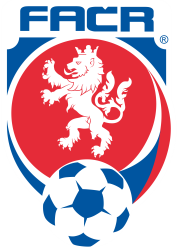 	                 Řídicí komise FAČR pro Moravu	                       Na Střelnici 39, 779 00 OlomoucDK FAČR ŘK M dle § 89 odst.2 písmena a), zahajuje disciplinární řízeníČísloNázev soutěžeČíslo zápasuDružstvoOsoba/hráčSmejkal Libor (67080540)Hrotek Richard (74080666)1.DR2021267375MSFL2021003A1A1008Frýdek-MístekBernard Jiří (92020363)2.DR2021267098MSD-F2021003A2F1004BohumínKodeš Jan (00120424)Slaný Šimon (99100174)3.DR2021267079MSDL ml.2021003D1A1003SlováckoZimčík Adam (06030726)Wojnar Tomáš (95121571)Jucha Marek (01060715)4.DR2021267078MSDL ml.2021003D1A1004ProstějovPařízek Marek (05080061)Batelka Lukáš (01031204)5.DR2021267376MSDD-D ml.2021003D2D1001BlanskoBílek Tomáš (01070988)6.DR2021267077MSDD-E ml.2021003D2E1001KarvináPomeranek Bartosz   Patryk (06041529)Hanzelka Lukáš (03090801)7.DR2021267109MSŽD U14 sk. D2021003E2J1005Žďár n/Sáz.Pešek Jiří (08090437)8.DR2021265186MSDŽ-C2021003J4G0405Kotvrdovice9.DR2021265181MSDŽ-C2021003J4G0201MedlánkyŠenfelder Patrik (02020554)Sehnal Marek (00070954)Sehnal Marek (00070954)Jednání DK FAČR ŘKF M se uskuteční ve středu 6. října 2021 se začátkem ve 11.30 hod. na sekretariátu ŘKF FAČR M v Olomouci.   V Olomouci 4. října 2021                                     Milan Lapeš, v. r.                                                                                                           předseda DK ŘK FAČR MJednání DK FAČR ŘKF M se uskuteční ve středu 6. října 2021 se začátkem ve 11.30 hod. na sekretariátu ŘKF FAČR M v Olomouci.   V Olomouci 4. října 2021                                     Milan Lapeš, v. r.                                                                                                           předseda DK ŘK FAČR MJednání DK FAČR ŘKF M se uskuteční ve středu 6. října 2021 se začátkem ve 11.30 hod. na sekretariátu ŘKF FAČR M v Olomouci.   V Olomouci 4. října 2021                                     Milan Lapeš, v. r.                                                                                                           předseda DK ŘK FAČR MJednání DK FAČR ŘKF M se uskuteční ve středu 6. října 2021 se začátkem ve 11.30 hod. na sekretariátu ŘKF FAČR M v Olomouci.   V Olomouci 4. října 2021                                     Milan Lapeš, v. r.                                                                                                           předseda DK ŘK FAČR MJednání DK FAČR ŘKF M se uskuteční ve středu 6. října 2021 se začátkem ve 11.30 hod. na sekretariátu ŘKF FAČR M v Olomouci.   V Olomouci 4. října 2021                                     Milan Lapeš, v. r.                                                                                                           předseda DK ŘK FAČR MJednání DK FAČR ŘKF M se uskuteční ve středu 6. října 2021 se začátkem ve 11.30 hod. na sekretariátu ŘKF FAČR M v Olomouci.   V Olomouci 4. října 2021                                     Milan Lapeš, v. r.                                                                                                           předseda DK ŘK FAČR MJednání DK FAČR ŘKF M se uskuteční ve středu 6. října 2021 se začátkem ve 11.30 hod. na sekretariátu ŘKF FAČR M v Olomouci.   V Olomouci 4. října 2021                                     Milan Lapeš, v. r.                                                                                                           předseda DK ŘK FAČR MJednání DK FAČR ŘKF M se uskuteční ve středu 6. října 2021 se začátkem ve 11.30 hod. na sekretariátu ŘKF FAČR M v Olomouci.   V Olomouci 4. října 2021                                     Milan Lapeš, v. r.                                                                                                           předseda DK ŘK FAČR MJednání DK FAČR ŘKF M se uskuteční ve středu 6. října 2021 se začátkem ve 11.30 hod. na sekretariátu ŘKF FAČR M v Olomouci.   V Olomouci 4. října 2021                                     Milan Lapeš, v. r.                                                                                                           předseda DK ŘK FAČR MJednání DK FAČR ŘKF M se uskuteční ve středu 6. října 2021 se začátkem ve 11.30 hod. na sekretariátu ŘKF FAČR M v Olomouci.   V Olomouci 4. října 2021                                     Milan Lapeš, v. r.                                                                                                           předseda DK ŘK FAČR MJednání DK FAČR ŘKF M se uskuteční ve středu 6. října 2021 se začátkem ve 11.30 hod. na sekretariátu ŘKF FAČR M v Olomouci.   V Olomouci 4. října 2021                                     Milan Lapeš, v. r.                                                                                                           předseda DK ŘK FAČR MJednání DK FAČR ŘKF M se uskuteční ve středu 6. října 2021 se začátkem ve 11.30 hod. na sekretariátu ŘKF FAČR M v Olomouci.   V Olomouci 4. října 2021                                     Milan Lapeš, v. r.                                                                                                           předseda DK ŘK FAČR MJednání DK FAČR ŘKF M se uskuteční ve středu 6. října 2021 se začátkem ve 11.30 hod. na sekretariátu ŘKF FAČR M v Olomouci.   V Olomouci 4. října 2021                                     Milan Lapeš, v. r.                                                                                                           předseda DK ŘK FAČR MJednání DK FAČR ŘKF M se uskuteční ve středu 6. října 2021 se začátkem ve 11.30 hod. na sekretariátu ŘKF FAČR M v Olomouci.   V Olomouci 4. října 2021                                     Milan Lapeš, v. r.                                                                                                           předseda DK ŘK FAČR MJednání DK FAČR ŘKF M se uskuteční ve středu 6. října 2021 se začátkem ve 11.30 hod. na sekretariátu ŘKF FAČR M v Olomouci.   V Olomouci 4. října 2021                                     Milan Lapeš, v. r.                                                                                                           předseda DK ŘK FAČR MJednání DK FAČR ŘKF M se uskuteční ve středu 6. října 2021 se začátkem ve 11.30 hod. na sekretariátu ŘKF FAČR M v Olomouci.   V Olomouci 4. října 2021                                     Milan Lapeš, v. r.                                                                                                           předseda DK ŘK FAČR MJednání DK FAČR ŘKF M se uskuteční ve středu 6. října 2021 se začátkem ve 11.30 hod. na sekretariátu ŘKF FAČR M v Olomouci.   V Olomouci 4. října 2021                                     Milan Lapeš, v. r.                                                                                                           předseda DK ŘK FAČR MJednání DK FAČR ŘKF M se uskuteční ve středu 6. října 2021 se začátkem ve 11.30 hod. na sekretariátu ŘKF FAČR M v Olomouci.   V Olomouci 4. října 2021                                     Milan Lapeš, v. r.                                                                                                           předseda DK ŘK FAČR MJednání DK FAČR ŘKF M se uskuteční ve středu 6. října 2021 se začátkem ve 11.30 hod. na sekretariátu ŘKF FAČR M v Olomouci.   V Olomouci 4. října 2021                                     Milan Lapeš, v. r.                                                                                                           předseda DK ŘK FAČR MJednání DK FAČR ŘKF M se uskuteční ve středu 6. října 2021 se začátkem ve 11.30 hod. na sekretariátu ŘKF FAČR M v Olomouci.   V Olomouci 4. října 2021                                     Milan Lapeš, v. r.                                                                                                           předseda DK ŘK FAČR MJednání DK FAČR ŘKF M se uskuteční ve středu 6. října 2021 se začátkem ve 11.30 hod. na sekretariátu ŘKF FAČR M v Olomouci.   V Olomouci 4. října 2021                                     Milan Lapeš, v. r.                                                                                                           předseda DK ŘK FAČR MJednání DK FAČR ŘKF M se uskuteční ve středu 6. října 2021 se začátkem ve 11.30 hod. na sekretariátu ŘKF FAČR M v Olomouci.   V Olomouci 4. října 2021                                     Milan Lapeš, v. r.                                                                                                           předseda DK ŘK FAČR MJednání DK FAČR ŘKF M se uskuteční ve středu 6. října 2021 se začátkem ve 11.30 hod. na sekretariátu ŘKF FAČR M v Olomouci.   V Olomouci 4. října 2021                                     Milan Lapeš, v. r.                                                                                                           předseda DK ŘK FAČR MJednání DK FAČR ŘKF M se uskuteční ve středu 6. října 2021 se začátkem ve 11.30 hod. na sekretariátu ŘKF FAČR M v Olomouci.   V Olomouci 4. října 2021                                     Milan Lapeš, v. r.                                                                                                           předseda DK ŘK FAČR MJednání DK FAČR ŘKF M se uskuteční ve středu 6. října 2021 se začátkem ve 11.30 hod. na sekretariátu ŘKF FAČR M v Olomouci.   V Olomouci 4. října 2021                                     Milan Lapeš, v. r.                                                                                                           předseda DK ŘK FAČR MJednání DK FAČR ŘKF M se uskuteční ve středu 6. října 2021 se začátkem ve 11.30 hod. na sekretariátu ŘKF FAČR M v Olomouci.   V Olomouci 4. října 2021                                     Milan Lapeš, v. r.                                                                                                           předseda DK ŘK FAČR MJednání DK FAČR ŘKF M se uskuteční ve středu 6. října 2021 se začátkem ve 11.30 hod. na sekretariátu ŘKF FAČR M v Olomouci.   V Olomouci 4. října 2021                                     Milan Lapeš, v. r.                                                                                                           předseda DK ŘK FAČR MJednání DK FAČR ŘKF M se uskuteční ve středu 6. října 2021 se začátkem ve 11.30 hod. na sekretariátu ŘKF FAČR M v Olomouci.   V Olomouci 4. října 2021                                     Milan Lapeš, v. r.                                                                                                           předseda DK ŘK FAČR MJednání DK FAČR ŘKF M se uskuteční ve středu 6. října 2021 se začátkem ve 11.30 hod. na sekretariátu ŘKF FAČR M v Olomouci.   V Olomouci 4. října 2021                                     Milan Lapeš, v. r.                                                                                                           předseda DK ŘK FAČR MJednání DK FAČR ŘKF M se uskuteční ve středu 6. října 2021 se začátkem ve 11.30 hod. na sekretariátu ŘKF FAČR M v Olomouci.   V Olomouci 4. října 2021                                     Milan Lapeš, v. r.                                                                                                           předseda DK ŘK FAČR MJednání DK FAČR ŘKF M se uskuteční ve středu 6. října 2021 se začátkem ve 11.30 hod. na sekretariátu ŘKF FAČR M v Olomouci.   V Olomouci 4. října 2021                                     Milan Lapeš, v. r.                                                                                                           předseda DK ŘK FAČR MJednání DK FAČR ŘKF M se uskuteční ve středu 6. října 2021 se začátkem ve 11.30 hod. na sekretariátu ŘKF FAČR M v Olomouci.   V Olomouci 4. října 2021                                     Milan Lapeš, v. r.                                                                                                           předseda DK ŘK FAČR MJednání DK FAČR ŘKF M se uskuteční ve středu 6. října 2021 se začátkem ve 11.30 hod. na sekretariátu ŘKF FAČR M v Olomouci.   V Olomouci 4. října 2021                                     Milan Lapeš, v. r.                                                                                                           předseda DK ŘK FAČR MJednání DK FAČR ŘKF M se uskuteční ve středu 6. října 2021 se začátkem ve 11.30 hod. na sekretariátu ŘKF FAČR M v Olomouci.   V Olomouci 4. října 2021                                     Milan Lapeš, v. r.                                                                                                           předseda DK ŘK FAČR MJednání DK FAČR ŘKF M se uskuteční ve středu 6. října 2021 se začátkem ve 11.30 hod. na sekretariátu ŘKF FAČR M v Olomouci.   V Olomouci 4. října 2021                                     Milan Lapeš, v. r.                                                                                                           předseda DK ŘK FAČR M